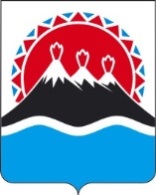 П О С Т А Н О В Л Е Н И ЕПРАВИТЕЛЬСТВА  КАМЧАТСКОГО КРАЯ             г. Петропавловск-КамчатскийПРАВИТЕЛЬСТВО ПОСТАНОВЛЯЕТ:1. Внести в приложение к постановлению Правительства Камчатского края от 08.08.2016 № 310-П «О расходных обязательствах Камчатского края по предоставлению юридическим лицам - государственным унитарным предприятиям Камчатского края, осуществляющим деятельность в сфере водоснабжения и водоотведения, субсидий из краевого бюджета» следующие изменения:1) в части 1:а) абзац первый изложить в следующей редакции: «1. Настоящий Порядок разработан в соответствии со статьями 78, 85 Бюджетного кодекса Российской Федерации и регламентирует предоставление юридическим лицам - государственным унитарным предприятиям Камчатского края, осуществляющим деятельность в сфере водоснабжения и водоотведения, субсидий из краевого бюджета на финансовое обеспечение (возмещение) затрат в связи с выполнением работ и (или) оказанием услуг, направленных на решение вопросов по улучшению работы систем водоснабжения и водоотведения, находящихся в собственности Камчатского края, включая затраты на приобретение материалов и изделий для проведения ремонтных работ на сетях и объектах водоснабжения и водоотведения, а также колодцев, камер, расположенных на сетях водоснабжения и водоотведения, в том числе:»;б) в пункте 1 слова «ветхих и аварийных» исключить;в) дополнить пунктом 3 следующего содержания:«3) по выполнению работ и (или) оказанию услуг по проведению ремонта объектов водоснабжения и водоотведения.»;2) в части 5:а) в подпункте «а» пункта 1 слова «на ветхих и аварийных сетях» заменить словами «на сетях и объектах»;б) в пункте 2 слова «ветхих и аварийных сетей (водоснабжения и водоотведения)» заменить словами «сетей и объектов водоснабжения и водоотведения»3) в части 10:а) пункт 2 изложить в следующей редакции:«2) в отношении выполнения работ и (или) оказания услуг по ремонту сетей и объектов водоснабжения и водоотведения, а также колодцев расположенных на сетях водоснабжения и водоотведения:- сметный расчет;- копия положительного заключения о проверке достоверности определения сметной стоимости (при проведении работ хозяйственным способом); - оформленные в установленном порядке акты о приемке выполненных работ по форме КС-2; - заключения технического надзора на акты приемки выполненных работ по форме КС-2 (при проведении работ хозяйственным способом); - справки о стоимости выполненных работ и затрат по форме КС-3, - счета на оплату за выполненные работы;- справку Региональной службы по тарифам и ценам Камчатского края о размере затрат в отношении выполнения работ и (или) оказания услуг по ремонту сетей и объектов водоснабжения и водоотведения, а также колодцев расположенных на сетях водоснабжения и водоотведения, включенных в тариф на водоснабжение и водоотведение, установленный для получателя субсидий;- расчет разницы между фактически понесенными получателем субсидий затратами в отношении выполнения работ и (или) оказания услуг по ремонту сетей и объектов водоснабжения и водоотведения, а также колодцев расположенных на сетях водоснабжения и водоотведения и аналогичными затратами, учтенными в тарифе на водоснабжение и водоотведение, установленном Региональной службой по тарифам и ценам Камчатского края для получателя субсидий;»;б) в пункте 3 слова «по ремонту ветхих и аварийных сетей водоснабжения и водоотведения» заменить словами «по ремонту сетей и объектов водоснабжения и водоотведения»;в) пункт 5 изложить в следующей редакции:«5) в отношении осуществления авансовых платежей по договорам на проведение работ и (или) оказание услуг по ремонту сетей и объектов водоснабжения и водоотведения, а также колодцев, расположенных на сетях водоснабжения и водоотведения, приобретению материалов и изделий для выполнения работ и (или) оказания услуг по ремонту сетей и объектов водоснабжения и водоотведения - счетов на авансовый платеж;».2. Настоящее постановление вступает в силу через 10 дней после дня его официального опубликования и распространяется на правоотношения, возникшие с 1 января 2017 года.Губернатор Камчатского края                                                               В.И. ИлюхинПОЯСНИТЕЛЬНАЯ ЗАПИСКАк проекту постановления Правительства Камчатского края«О внесении изменений в приложение к постановлению Правительства Камчатского края от 08.08.2016 № 310-П «О расходных обязательствах Камчатского края по предоставлению юридическим лицам - государственным унитарным предприятиям Камчатского края, осуществляющим деятельность в сфере водоснабжения и водоотведения, субсидий из краевого бюджета»Настоящий проект постановления Правительства Камчатского края разработан в целях уточнения и дополнения отдельных положений Порядка предоставления юридическим лицам - государственным унитарным предприятиям Камчатского края, осуществляющим деятельность в сфере водоснабжения и водоотведения, субсидий из краевого бюджета на финансовое обеспечение (возмещение) затрат в связи с выполнением работ и (или) оказанием услуг, направленных на решение вопросов по улучшению работы систем водоснабжения и водоотведения, находящихся в собственности Камчатского края.В частности, предлагается предоставлять субсидии не только в связи с производимыми работами на линейных объектах (сети водоснабжения и водоотведения), но и на объектах водоснабжения и водоотведения, таких как: водопроводные и канализационные насосные станции, повысительные насосные станции, водопроводные и канализационные очистные сооружения, водопроводные камеры, резервуары чистой воды и др., которые в настоящее время находятся в неудовлетворительном техническом состоянии.Кроме того, настоящим проектом предлагается закрепить право получателей субсидий - государственных унитарных предприятий Камчатского края, осуществляющих эксплуатацию систем водоснабжения и водоотведения, закрепленных на праве хозяйственного ведения и находящихся в государственной собственности Камчатского края, производить работы по замене ветхих инженерных сетей водоснабжения или водоотведения самостоятельно (хозяйственным способом), а также уточняются документы, необходимые для получения субсидий при производстве работ указанным способом.Проект постановления 02 августа 2017 года размещен на официальном сайте исполнительных органов государственной власти Камчатского края в сети Интернет для проведения в срок до 14 августа 2017 года независимой антикоррупционной экспертизы.Проект постановления не подлежит оценке регулирующего воздействия в соответствии с постановлением Правительства Камчатского края от 06.06.2013 № 233-П «Об утверждении порядка проведения оценки регулирующего воздействия проектов нормативных правовых актов Камчатского края и экспертизы нормативных правовых актов Камчатского края».№О внесении изменений в приложение к постановлению Правительства Камчатского края от 08.08.2016 № 310-П «О расходных обязательствах Камчатского края по предоставлению юридическим лицам - государственным унитарным предприятиям Камчатского края, осуществляющим деятельность в сфере водоснабжения и водоотведения, субсидий из краевого бюджета» 